Spelling Word Search – Tricky endings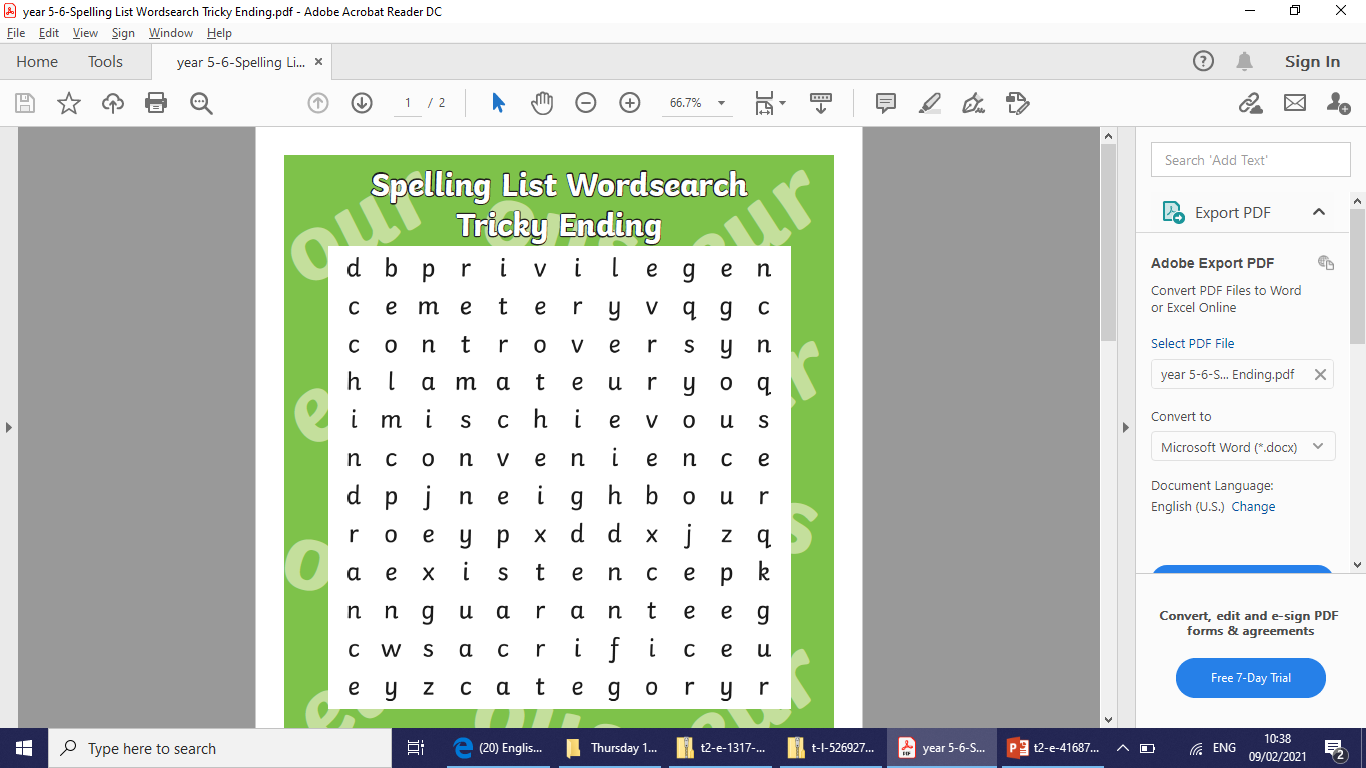 existenceconvenience guaranteecategoryprivilegecontroversymischievoussacrifice cemeteryhindranceamateurneighbour